Publicado en Madrid el 31/10/2017 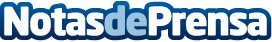 ILIFE presenta sus nuevas ofertas para el 11.11 en AliexpressLa prestigiosa marca, que pertenece a la empresa ILIFE Innovation Ltd, lanzará durante el 11.11 en Aliexpress unas ofertas especiales para sus robots aspiradores	Datos de contacto:TizianaNota de prensa publicada en: https://www.notasdeprensa.es/-914 Categorias: Inteligencia Artificial y Robótica Marketing Consumo Dispositivos móviles Electrodomésticos http://www.notasdeprensa.es